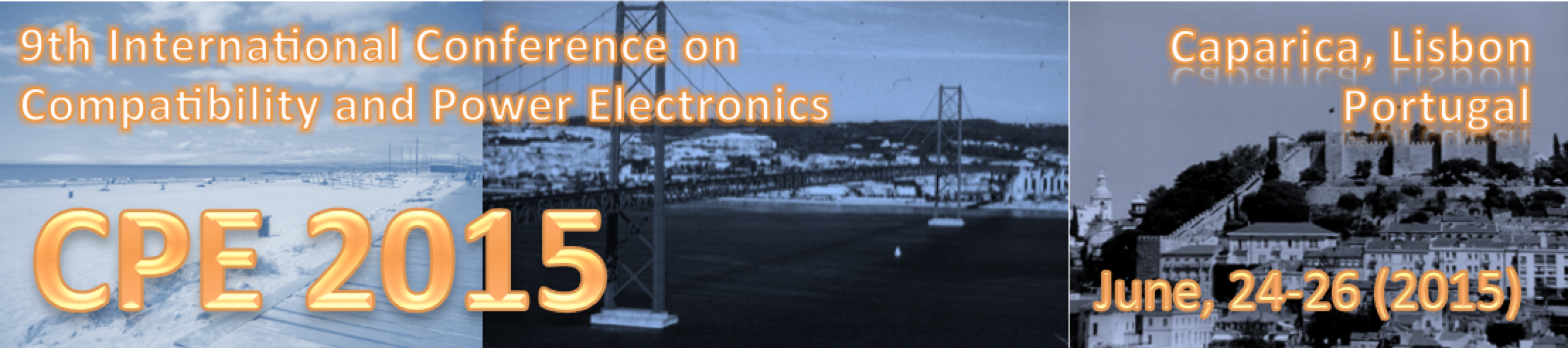 9th International Conference on Compatibility and Power Electronics (CPE2015)24-26 June 2015Lisbon, PortugalSpecial Session: (Name of the Special Session)Special Session Organizers (names and contact emails):Name (email , affiliation)Name (email , affiliation)Name (email , affiliation)Technical Outline of the Session and Topics (100-200 words):Scope:Contributions to the session address but are not limited to:Potential Contributing Authors (names and emails):Name (email , affiliation)Name (email , affiliation)Name (email , affiliation)Potential Reviewers (names and emails):Name (email , affiliation)Name (email , affiliation)Name (email , affiliation)